              ИНФОРМАЦИОННОЕ ПИСЬМОЦелями семинара являются повышение уровня знаний педагога. Преимущества семинара – семинар проводится в заочной форме, каждый участник семинара самостоятельно разрабатывает для себя время работы с лекциями. По итогам участия в семинаре будет выдан сертификат, подтверждающий участие в данном мероприятии.Контингент участников семинара: педагоги дополнительного образования, работники детских садов, педагоги-организаторы, классные руководители, учителя-предметники, работники средних специальных учебных заведений. Семинар проводится по следующим направлениям:Направление 1. Специфика управленческой деятельности современного учителя.Направление 2. Эффективные методы оценки управленческой деятельности современного учителя.Направление 3. Психолого-педагогический мониторинг как метод оценки управленческой деятельности современного учителя.Семинар проводится в заочной форме с последующим выполнением контрольной работы и получением сертификата участия в семинаре в объеме 72 часов. Участник может принять участие только в одном направлении семинара. Сроки проведения семинараIII. Необходимые документы для участия в семинаре:Для участия в семинаре необходимо в адрес оргкомитета направить:- заявку на участие;- оплату регистрационного взноса.	Заявка высылается по электронной почте непосредственно в Оргкомитет.IV. Форма заявки и требования к ее оформлениюЗАЯВКА на участие в семинаре«Мониторинг эффективности управленческой деятельности современного учителя» Таблица кодов региона доступна на сайте OOO «НОУ «Вектор науки» векторнауки.рф в «Методическом разделе»V. Правила участия в семинаре	Условия участия в семинаре регламентируется Положением о проведении семинара «Мониторинг эффективности управленческой деятельности современного учителя», проводимого НОУ «Вектор науки». Данное положение размещено на сайте НОУ «Вектор науки» в разделе «Семинар». VI.   Финансовые условия участия в семинареОплата за участие в семинаре производится по динамическим тарифам:Тариф 1. Стоимость участия в семинаре 800 руб. - при подаче заявки и оплаты участия в семинаре с 10.05. по 16.05.2016 г.Тариф 2. Стоимость участия в семинаре 1000 руб. - при подаче заявки и оплаты участия в семинаре с 17.05. по 23.05.2016 г.Тариф 3. Стоимость участия в семинаре 1300 руб. - при подаче заявки и оплаты участия в семинаре с 24.05. по 31.05.2016 г.После отправления заявки на участие в семинаре по электронной почте в ответ Вам будет выслано письмо, в котором будут указаны реквизиты для оплаты и Ваш регистрационный номер. Просьба до получения ответа Оргкомитета заранее участие в семинаре не оплачивать.VII.    Контрольные даты   - подведение итогов                                                             11.07.2016 г.VIII.    КонтактыООО «НОУ «Вектор науки» (Сайт векторнауки.рф)Телефон для справок: научно-методическое управление 8-8634-61-53-92 (начальник Доброва Инна Алексеевна); административное управление - директор: Бобырев Аркадий Викторович (моб.) 89185001217. Заявки на семинар и вопросы можно направлять по электронной почте vektornauki@tagcnm.ru с пометкой «С-04-1».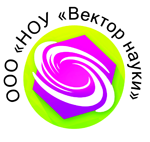 векторнауки.рфOOO «НОУ «Вектор науки» (г. Таганрог)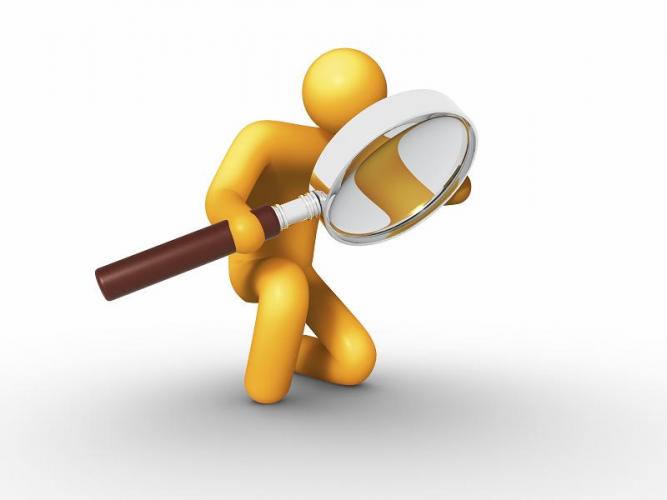 приглашает Вас принять участиев работе заочного семинара«Мониторинг эффективности управленческойдеятельности современного учителя»с последующим получением сертификата участника семинара                   (10.05.2016 – 31.05.2016 г.)ЭтапыСрокиПодготовительный (подача заявки, оплата регистрационного взноса)10.05.2016 – 31.05.2016 г.Основной (знакомство с лекциями семинара и выполнение контрольной работы)01.06.2016 – 15.06.2016 г.Отправка контрольной работы15.06.2016 – 17.06.2016 г.Заключительный (подведение итогов семинара, выдача сертификатов)11.07.2016 г.Фамилия, имя, отчество (полностью) участникаКод семинараС-04-1Номер направленияПолное наименование (без сокращения) места работыДолжностьПочтовый адрес участника (с почтовым индексом)Код региона1Телефон домашний (с кодом населенного пункта)Телефон мобильный (79000000000)E-mailТребуется ли справка, подтверждающая участие в семинаре (стоимость 150 руб.). (Да, нет)Проинформировать через смс об отправке сертификата (да, нет), стоимость 50 руб. Рекомендуется! (данная услуга действует только для жителей России)Подавая заявку для участия в семинаре я ознакомлен(а) со следующими документами: Публичным договор-офертой о предоставлении услуг (публичная оферта) доступном на сайте векторнауки.рф в разделе документы,2. Положением о семинаре «Мониторинг эффективности управленческой деятельности современного учителя»,3. Памяткой участника семинара.Подавая данную заявку, я даю согласие на обработку моих персональных данных, указанных мною на этой странице- прием заявок10.05.2016 – 31.05.2016 г.- прием работс 17.06.2016 года- сроки оплатыВ течение 3-х дней после получения подтверждения Оргкомитета семинара- извещение о принятии заявкипо принятии заявки